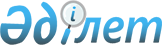 О переименовании улиц и переулков города ШемонаихаРешение Шемонаихинского районного маслихата Восточно-Казахстанской области от 22 декабря 2017 года № 19/7-VI, постановление акимата Шемонаихинского района Восточно-Казахстанской области от 22 декабря 2017 года № 329 . Зарегистрировано Департаментом юстиции Восточно-Казахстанской области 8 января 2018 года № 5388
      Примечание РЦПИ.

      В тексте документа сохранена пунктуация и орфография оригинала.
            В соответствии с подпунктом 5-1) статьи 12 Закона Республики Казахстан от 8 декабря 1993 года "Об административно-территориальном устройстве Республики Казахстан", подпунктом 4) пункта 1 статьи 6 Закона Республики Казахстан от 23 января 2001 года "О местном государственном управлении и самоуправлении в Республике Казахстан", с учетом мнения населения города Шемонаиха, на основании заключения ономастической комиссии Восточно-Казахстанской области от 7 ноября 2017 года Шемонаихинский районный маслихат  РЕШИЛ и акимат Шемонаихинского района ПОСТАНОВЛЯЕТ:
      1. Переименовать следующие улицы и переулки города Шемонаиха:
      1) улицу Дзержинского в улицу Шаңырақ;
      2) улицу Комсомольская в улицу Халықтық;
      3) улицу Красноармейская в улицу Мерей;
      4) улицу Пионерская в улицу Теректі;
      5) улицу Пролетарская в улицу Бастау; 
      6) улицу Пугачева в улицу Өркен;
      7) улицу 2-я Совхозная в улицу Шапағат;
      8) улицу Фурманова в улицу Болашақ;
      9) переулок Колхозный в переулок Трудовой;
      10) переулок Октябрьский в переулок Дорожный.
      2. Настоящие совместные решение и постановление вводится в действие по истечении десяти календарных дней после дня его первого официального опубликования.
					© 2012. РГП на ПХВ «Институт законодательства и правовой информации Республики Казахстан» Министерства юстиции Республики Казахстан
				
      Председатель сессии

Ж. Бектурсунов

      Секретарь Шемонаихинского

      районного маслихата

А. Боровикова

      Аким Шемонаихинского района

А. Токтаров
